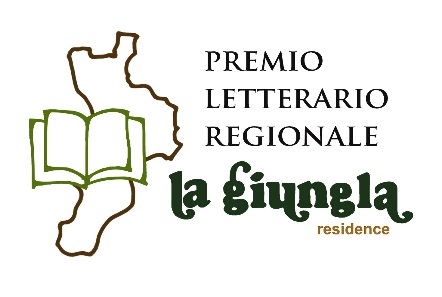                  1° PREMIO LETTERARIO REGIONALE "LA GIUNGLA 2021" Regolamento del concorso È indetto il concorso 1° PREMIO LETTERARIO REGIONALE “LA GIUNGLA 2021”  Il concorso prevede tre sezioni:SAGGIRACCONTI/ROMANZIPOESIE IN ITALIANO.  Al concorso possono partecipare tutti coloro che hanno compiuto la maggiore età; la partecipazione con lavori realizzati da minori dovrà essere accompagnata da dichiarazione di persona maggiorenne che si farà carico di tutte le responsabilità.  Il testo deve essere esclusivo frutto del lavoro dell'autore.  Non sono ammessi testi già vincitori di premi. Lo stesso autore potrà partecipare a più sezioni, con un solo testo a sezione. Per ogni sezione saranno premiati i primi tre classificati.Gli autori debbono essere residenti in Calabria. I testi devono essere scritti in lingua italiana; sono ammesse citazioni in dialetto purché siano unicamente in vernacolo calabrese. L'autore sarà responsabile nei confronti di persone che si riterranno coinvolte e/o riconoscibili nella trama del racconto e alle quali l'autore stesso non ha loro inoltrato richiesta scritta di autorizzazione.   I testi debbono essere stati pubblicati negli anni 2017-2021. Dovranno essere consegnati nel formato cartaceo entro il 5 giugno 2021 in quattro copie. Il concorrente è tenuto a richiedere la propria partecipazione compilando il relativo modulo e inviando una e-mail al seguente indirizzo: info@residencelagiungla.it. L’organizzazione, rispondendo all'indirizzo e-mail del concorrente, si farà carico di comunicare dove sarà possibile consegnare il testo partecipante. I testi possono anche essere spediti per raccomandata/corriere a: Ipanema Service srl- Via F.lli Maruca n.7 – 88046 Lamezia Terme (CZ), contestualmente alla richiesta di partecipazione.L’argomento del testo è libero. L'autore dovrà sottoscrivere una dichiarazione che il testo presentato al concorso è un originale da lui scritto. La giuria, a suo insindacabile giudizio, potrà escludere dal concorso i testi con contenuti ritenuti osceni, irriguardosi e/o blasfemi nei confronti di qualsivoglia religione e qualunque altro genere di volgarità. I nomi dei componenti l’organo giudicante saranno tenuti segreti fino al momento della premiazione che avverrà il 28 agosto 2021, ore 19, al residence “La Giungla” di Falerna.In occasione della consegna dei testi verrà rilasciata ricevuta.I lavori presentati non saranno restituiti; pertanto rimarranno di proprietà dell’organizzazione (non della società organizzatrice).  Ai sensi dell'art. 11 della legge 675/96 i concorrenti autorizzano l'organizzazione al   trattamento dei loro dati anagrafici e biografici. La partecipazione al concorso è gratuita ed aperta a tutti.  I testi premiati saranno scelti a giudizio insindacabile della giuria. Non si esclude la possibilità che possano essere premiati anche altri lavori ritenuti degni di segnalazione da parte della giuria, con appositi premi fuori concorso; gli autori saranno comunque chiamati a rilasciare il loro assenso. Ai vincitori dei premi, primo, secondo e terzo classificato, sarà assegnata una targa. Per il ritiro del premio è necessaria la presenza dell’autore, salvo delega per casi di comprovata necessità. I premi non ritirati non saranno assegnati. I vincitori saranno avvisati per mail almeno una settimana prima della premiazione. L’autore dovrà essere presente almeno un’ora prima dell’inizio della manifestazione. La partecipazione al concorso comporta la completa accettazione del regolamento.I testi in concorso non dovranno essere accompagnati da curricula o da altra presentazione. Gli organizzatori declinano ogni responsabilità per eventuali casi di plagio di cui risponderà soltanto l’autore.